Świnoujście, dnia 20.07.2023 r.znak sprawy: WIZ.271.2.79.2023ZAPYTANIE OFERTOWE dot. ,, Wykonanie przycinki pielęgnacyjnej 8 szt. drzew rodzaju topola rosnących przy ul. Wyspowej w Świnoujściu/Ognicy”Zamawiający: Gmina Miasto Świnoujście, Wydział Infrastruktury i Zieleni MiejskiejDane do kontaktu: ul. Wojska Polskiego 1/5, 72-600 Świnoujście wiz@um.swinoujscie.pl,  astankiewicz@um.swinoujście.pl, tel. 91 3212770.Szczegółowy opis przedmiotu zamówienia określony jest w załączniku nr 2 i 3.Kryteria oceny ofert:wybór oferty najkorzystniejszej zostanie dokonany na podstawie następujących kryteriów: najniższa cena,za ofertę najkorzystniejszą Zamawiający uzna ofertę, której zostanie przyznana najwyższa ilość punktów w ramach powyższych kryteriów.  Data realizacji zamówienia: do 31.08.2023 r.Okres gwarancji (jeżeli dotyczy): Forma oferty. Sposób składania oferty:oferta powinna być sporządzona w języku polskim, na formularzu oferty według wzoru stanowiącego załącznik nr 2 do Zapytania ofertowego;oferta powinna być podpisana przez osoby upoważnione do składania oświadczeń woli w imieniu wykonawcy. Pełnomocnictwo do podpisania oferty musi być dołączone do oferty, o ile nie wynika ono z innych dokumentów złożonych przez wykonawcę;ofertę należy złożyć w formie skanu podpisanych dokumentów. Ofertę należy przesłać na adres e-mail: wiz@um.swinoujscie.pltermin złożenia oferty: do dnia 31.07.2023 r. godz. 12.00;oferta złożona po terminie zostanie odrzucona.Zamawiający dopuszcza możliwość odstąpienia od części zamówienia.Data oraz miejsce otwarcia/rozpatrzenia ofert: 31.07.2023 r., godz. 12.30, w pok. nr 1.4, ul. Karsiborska 4D w Świnoujściu.	Warunki płatności: na konto bankowe w terminie do 21 dni od otrzymania prawidłowo wystawionej FV.Faktura może zostać wystawiona po protokolarnym potwierdzeniu przez Zamawiającego należytego wykonania usługi.	………………………………………	podpis i pieczątka	sporządził:	kierownika komórki organizacyjnej	………………….………………………..	imię i nazwisko pracownikaZałącznik nr 1 do WIZ.271.2. 79.2023.AS OFERTANazwa wykonawcy: 	…….....……………………………………………………………………Adres, tel., e-mail wykonawcy: 	....………………………………………………………….......NIP: ………………………………….....……… Regon: 	……………………………………...Nr rachunku bankowego: ………………………………….....………………………………....W odpowiedzi na zapytanie ofertowe sygn. nr WIZ.271.2.79.2023 z dnia …………………r.  oferuję wykonanie zamówienia:………………………………………………………………………………………………..………………………………………………………………………………………………..(wpisać przedmiot zamówienia)za cenę netto ………….… zł (słownie złotych: …………………………………………..… ………………………………..), powiększoną o podatek VAT …...…..… zł , tj. cenę brutto …………….… zł (słownie złotych: …………………………………………………..……).2.	Pozostałe kryteria oceny ofert (jeżeli dotyczy): 3.	Oświadczam, że zapoznałem się z opisem przedmiotu zamówienia i nie wnoszę do niego zastrzeżeń oraz wyrażam zgodę na warunki płatności określone w zapytaniu ofertowym.4.	Potwierdzam:a)	realizację przedmiotu zamówienia do dnia ……………,b)	udzielam gwarancji na okres (jeżeli dotyczy) ……………………………………c)	możliwość odstąpienia od realizacji części zamówienia po wcześniejszej decyzji Zamawiającego.5.	Oświadczam, że wypełniłem obowiązki informacyjne przewidziane w art. 13 lub art. 14 RODO wobec osób fizycznych, od których dane osobowe bezpośrednio lub pośrednio pozyskałem w celu ubiegania się o udzielenie zamówienia publicznego w niniejszym postępowaniu (jeżeli dotyczy).………………………………..…………… 	miejscowość, dnia	                                                              …….……………...........………………………	podpis wykonawcy/osoby upoważnionej	pieczątka wykonawcyRozporządzenie Parlamentu Europejskiego i Rady (UE) 2016/679 z dnia 27 kwietnia 2016 r. w sprawie ochrony osób fizycznych w związku z przetwarzaniem danych osobowych i w sprawie swobodnego przepływu takich danych oraz uchylenia dyrektywy 95/46/WE (ogólne rozporządzenie o ochronie danych) (Dz. Urz. UE L 119 z 04.05.2016, str. 1).Załącznik nr 2 do zapytania ofertowego WIZ.271.2.79.2023 Szczegółowy opis przedmiotu zamówienia:   Wykonanie przycinki pielęgnacyjnej 4 szt. drzew rodzaju topola rosnących przy ul. Wyspowej na terenie działki gminnej zlokalizowanych zgodnie z załącznikiem nr 3 do zapytania , a w tym:1)	przycinka pielęgnacyjno-prześwietlająca polegająca na skróceniu gałęzi, bez naruszenia konarów (oprócz posuszu), z uwzględnieniem dokonania przycinki  głównie w górnej części korony bez radykalnego obniżania korony, zgodnie ze sztuką ogrodniczą i przepisami Ustawy o ochronie przyrody (Dz. U. z 2022 r. poz. 916);2)	usunięcie posuszu;3)    zrębkowanie gałęzi we własnym zakresie;4)    uprzątnięcie terenu i wywóz odpadów we własnym zakresie;Załącznik nr 3 do zapytania ofertowego WIZ.271.2.79.2023 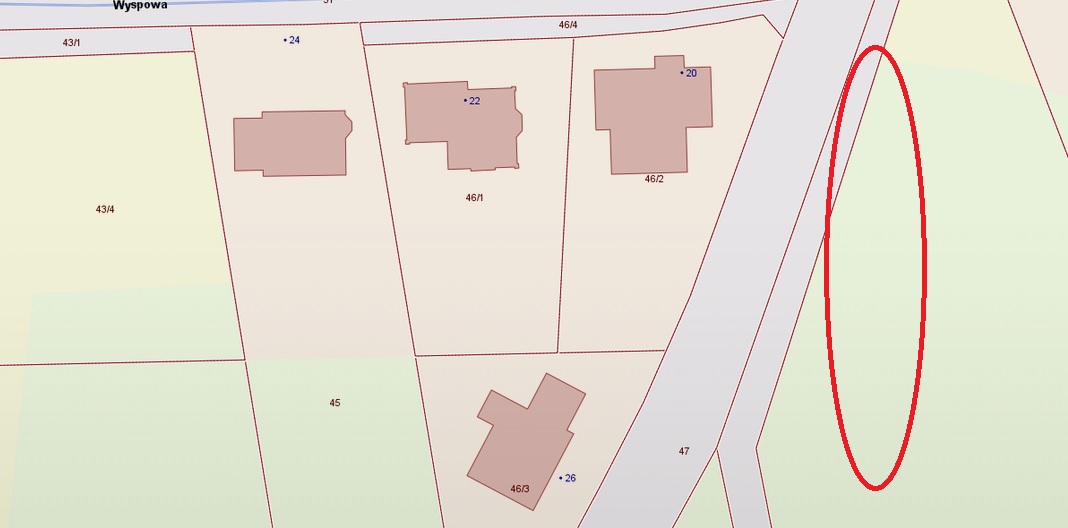 Mapa z lokalizacją drzew